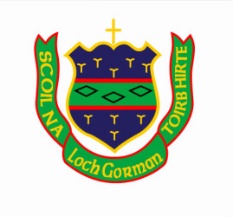 PRESENTATION SECONDARY SCHOOL, WEXFORDNEW ENTRANTS SEPTEMBER 2020				SUBJECT OPTION FORMIt is important that this information is read before completing the Subject Option formThree things are important when choosing a subject:AptitudeInterest AbilityLooking aheadFuture career choice needs to be considered when choosing subjects at this stageFor example: LanguagesRequired by NUI colleges – some exceptions for some courses in NUI (Science, Ag Science, Engineering for example)Required for Home Economics TeachingNot required by UL, DCU, TU Dublin, IT’s or PLCsPossible to choose two languagesFor example: Business Studies Opens the door to 4 Leaving Certificate Subjects – Accounting, Business, Economics, LCVP.Each student will sit 10 examination/ assessed subjects for Junior CycleStudents will study more than this in first year. Each student will study 11 in first year and drop one going into 2nd year. Students will also have Wellbeing classes – PE, SPHE, CSPE, ICT, Drama/ChoirCore Examination Subjects IrishEnglishMathsReligionHistoryGeographyScience Non-Core Examination Subjects – Wellbeing Physical Education SPHECSPEICTDrama/ChoirTutor ClassOptional Examination SubjectsStudents choose 2 from the following list: Band 1 - French/German/Business Studies Students choose 2 from the following list:Band 2 - Art, Business Studies, French, German, Graphics, Home Economics, MusicNotesIf you are placing e.g. German or Business Studies as Number 1 on Band 1 then there is no need to put them as Number 1 on Band 2. Class sizes and numbers are limited for the following subjects: Art – 72Graphics – 24Home Economics – 80Music – 72 It is very important that your daughter thinks very hard about her order of preference. Languages and Option subjects are not guaranteed. While preferences are not guaranteed, the school makes every effort to try and accommodate where possible one of their top two preference. There is no guarantee that all subjects will run in first year – this comes down to subject choice and department of education allocation. Books for any of the subject choices are not to be purchased until September.It is a computer programme that runs the option choices PRESENTATION SECONDARY SCHOOL, WEXFORDNEW ENTRANTS SEPTEMBER 2020				SUBJECT OPTION FORM Band 1 Students choose 2 from the following list. Rank from 1 – 3 – If your daughter has a ratified Language exemption please tick the exemption box. Proof will be required upon enrolment. Band 2Students choose 2 from the following list: Rank from 1 – 7 Important NoteIf you are placing e.g. German or Business Studies as Number 1 on Band 1 then there is no need to put them as Number 1 on Band 2.We recommend you keep a copy of this form for your own records, either a photocopy or a photograph. This form will be kept on your daughters file here in the school. Business StudiesFrenchGerman ExemptionArtBusiness StudiesFrenchGermanGraphicsHome EconomicsMusicIf you have any concerns regarding the religious education of your daughter, these concerns must be raised through appointment with the Principal, prior to accepting the place.Student’s Name    …………………………………………(Please Print Name)Parent/Guardian Signature………………………………….Phone … …………….